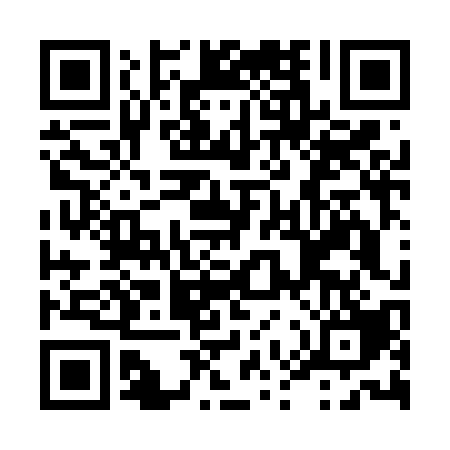 Ramadan times for Angellara, ItalyMon 11 Mar 2024 - Wed 10 Apr 2024High Latitude Method: Angle Based RulePrayer Calculation Method: Muslim World LeagueAsar Calculation Method: HanafiPrayer times provided by https://www.salahtimes.comDateDayFajrSuhurSunriseDhuhrAsrIftarMaghribIsha11Mon4:464:466:1612:094:166:026:027:2712Tue4:444:446:1512:084:176:036:037:2813Wed4:434:436:1312:084:186:046:047:2914Thu4:414:416:1212:084:196:056:057:3015Fri4:394:396:1012:084:206:066:067:3116Sat4:384:386:0812:074:206:076:077:3217Sun4:364:366:0712:074:216:086:087:3418Mon4:344:346:0512:074:226:096:097:3519Tue4:324:326:0312:074:236:106:107:3620Wed4:314:316:0212:064:246:116:117:3721Thu4:294:296:0012:064:246:126:127:3822Fri4:274:275:5912:064:256:136:137:3923Sat4:254:255:5712:054:266:146:147:4124Sun4:244:245:5512:054:276:156:157:4225Mon4:224:225:5412:054:276:166:167:4326Tue4:204:205:5212:044:286:176:177:4427Wed4:184:185:5012:044:296:196:197:4528Thu4:164:165:4912:044:306:206:207:4629Fri4:154:155:4712:044:306:216:217:4830Sat4:134:135:4512:034:316:226:227:4931Sun5:115:116:441:035:327:237:238:501Mon5:095:096:421:035:327:247:248:512Tue5:075:076:411:025:337:257:258:533Wed5:055:056:391:025:347:267:268:544Thu5:035:036:371:025:347:277:278:555Fri5:025:026:361:015:357:287:288:566Sat5:005:006:341:015:367:297:298:587Sun4:584:586:331:015:367:307:308:598Mon4:564:566:311:015:377:317:319:009Tue4:544:546:291:005:387:327:329:0210Wed4:524:526:281:005:387:337:339:03